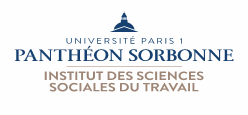 SemaineNbre de joursIntitulé du stage22 au 26 avril5 joursRupture du contrat de travail9 au 13 décembre5 joursPrise de mandat